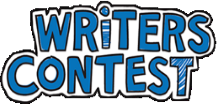 		WETA PBS KIDS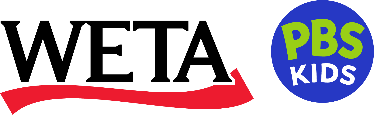 Writers Contest Entry Form 2023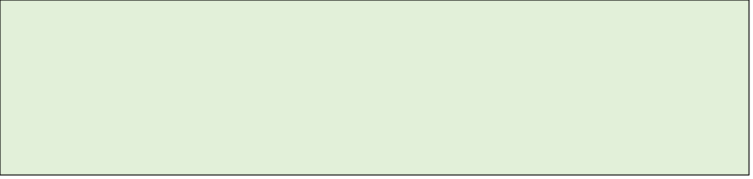 Contestant Information Preferred Name: ___________________________________________________________________________________ Author’s Mailing Address: _______________________________________________________________ Apt: ________ City / State: ____________________________________________________ Zip: _________________ Author’s Telephone Number: (________) ________-_________________ Age: _________ Gender: _________________ Grade: ________________ Check that your Story Submission follows these Rules and Regulations   This entry form is complete and accompanies submission story – stories submitted without completed    forms are considered ineligible.  Submission story starts with the mandatory prompt: “When I look out the window...”  Only one contest entry per child    Story is the original work of the child with no outside help (no co-authors)     Story is on one side of the page with numbers on each page     Story is printed/written legibly or typed on pages with illustrations or on separate pages (Children who cannot write independently may dictate their story to be printed or typed)   Story is fact, fiction, prose or poetry   Story has English content; non-English is translated on the same page (Translated English text follows word count)    Story word count meets the following requirements: Kindergarten: 30-100    Grade 1: 50-200      Grades 2-4: 100-350  (Word count includes “a” “an” “the” but not words on nonstory pages, such as title page, or those on illustrations) 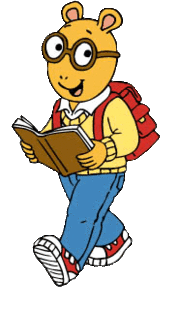   Story includes a minimum of 5 illustrations for all grades (They can be drawings, collages, 3D sculpture or photos made by the author) * For entire list of contest rules refer to: weta.org/write  Mandatory:By checking this box, I acknowledge that I have read the contest rules and regulations prior to signing. I understand and will implement those rules: 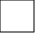 Parent/Guardian Signature: _______________________________________ Date: _________________ Printed Name: ___________________________________ E-mail: ______________________________ Mailing Address (if different): ___________________________________________________________ Telephone Number: (_________) ___________-______________Entry Details Title of Story: _________________________________________________________________________ Number of Words: _______ (please include: “a”, “an” and “the”) Number of Illustrations: _______ Please refer to Section 2 for the required word and illustration count. School-Related Entry Teacher’s Name: ___________________________________________________________________________________Teacher’s E-mail: ___________________________________________________________________________________Affiliated School: ___________________________________________________________________________________School’s Mailing Address: ____________________________________________________________________________School’s Telephone: (_________) ___________-______________ Teacher’s Signature: _________________________________________________________________________________ How did you hear about the WETA PBS Kids Writers Contest? _______________________ Mailing Information WETA PBS Kids Writers Contest 3939 Campbell Avenue Arlington, VA 22206 Postmark deadline is April 21, 2023or scan and email form and submission to outreach@weta.orgAll story submissions must include this completed form!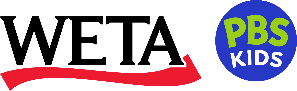 